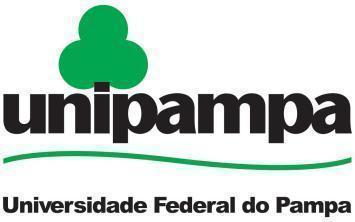 ANEXO I - AUTODECLARAÇÃO DE RAÇA/ETNIAAUTODECLARAÇÃO DE RAÇA/ETNIA Eu, ________________________________________________________________, inscrito(a) no Processo Seletivo para ingresso de Discentes no Programa de Pós-Graduação em _________________________ para o curso de ____________, Edital nº ____________, portador(a) do documento de identificação nº ____________ e Cadastro de Pessoa Física (CPF) nº ____________, DECLARO, para fins de participação no acima referido processo seletivo de pós-graduação da UNIPAMPA, que:1) Em conformidade com a classificação do Instituto Brasileiro de Geografia e Estatística (IBGE), que sou:(   ) Negro(a)/Preto(a)      (   ) Negro(a)/Pardo(a)      (   ) Indígena2) Que reconheço meu pertencimento étnico-racial pelos motivos expostos a seguir: _________________________________________________________________________________________________________________________________________________________________________________________________________3) Estou ciente de que, o(a) candidato(a) que comprovadamente e a qualquer tempo apresentar documentos falsos, fornecer informações inverídicas, utilizar quaisquer meios ilícitos ou descumprir as normas do Edital do Processo Seletivo de Pós-Graduação, será desclassificado(a) do processo seletivo, sem prejuízo das sanções penais eventualmente cabíveis. Compete à Comissão de Heteroidentificação o procedimento de aferição da autodeclaração de raça/etnia assegurando ao candidato o contraditório e a ampla defesa.4) Responsabilizo-me pela veracidade das informações prestadas/documentos apresentados neste processo seletivo. Estou ciente de que, se for detectada a falsidade desta declaração de raça/etnia estarei sujeito a penalidades legais.    __________________, _____ de _______________ de 202X.  ________________________________________Assinatura do(a) candidato(a)